Algemene Leden vergadering KBCA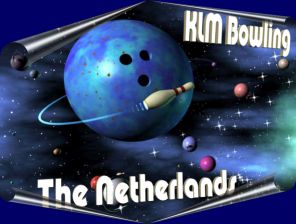 05 april 2018 20:00”De Kegel”, Bowling AmstelveenAanwezig:Afwezig met kennisgeving:Agenda1 Opening	22 Ingekomen stukken	23 Mededelingen	24 Notulen	25 Financieel verslag	26 Rapport van de Kas Commissie	27 Verkiezing kascommissie	28 Concept begroting 2018-2019	29 Contributie 2018-2019	210 Bestuursverkiezing	211 Nieuw logo	312 Viering 40 jarig bestaan	313 Voorstel aanpassing HR1 gedragsregels	314 Voorstel aanpassing HR2 Voorstelling indienen in ALV	315 Baan condities	316 Rondvraag	417 Sluiting	41 Opening	Ben opent de vergadering en heet iedereen welkom. Hij is verheugd en om zoveel mensen te zien en geeft iedereen dan ook een groot compliment.2 Ingekomen stukkenEr zijn 8 afmeldingen binnen gekomen via mail. 6 personen hebben een machtiging afgegeven.Verslag van de Kas Controle commissie.Financiële verslagen.Concept begrotingVoorstel aanpassing van de punten telling.Aanpassing HR Voorstellen inbrengen in de ALVAanpassing HR 2 GedragsregelsVoorstellen nieuw logo verkiezingsuitslagPiketpalen viering 40 jarig bestaanRegels machine score verwerkingBaancondities3 MededelingenEr zijn geen verdere mededelingen.4 NotulenPunt 12: Fokko stelt dat hij dit voorstel nog steeds discriminerend vind. Na uitleg waarom dit NIET discriminerend is wordt dit punt NIET aangepast. Notulen zijn akkoord bevonden en afgetekend.5 Financieel verslagHans vraagt n.a.v. het financieel verslag waarom er een verschil is in accommodatie bij de BVM. Cor legt uit dat dit een inschatting is.6 Rapport van de Kas CommissieDe kas commissie heeft op 26 oktober de boeken gecontroleerd. Alles is in orde bevonden en goedgekeurd. Ben; leest de voetnoten in het verslag voor. Cor wordt bedankt dat hij sinds 1 jan 1994 belangeloos dit werk heeft gedaan en alles zo transparant heeft gedaanDe kas commissie stelt voor een reservering te maken voor het 40 jarig bestaan en het 25 jarig jubileum van Cor Valkenburg. Reservering 40 jarig bestaan is reeds opgenomen.Er wordt door de ALV decharge verleend aan het bestuur. De Kas commissie wordt bedankt voor de bewezen diensten. 7 Verkiezing kascommissieAlle leden van de kascommissie gaan nog een jaar door8 Concept begroting 2018-2019Cor behandelt de concept begroting. Deze wordt geaccordeerd9 Contributie 2018-2019Cor behandelt de contributie. Deze wordt aangenomen.10 BestuursverkiezingCor en Martin zijn herkiesbaar. Er zijn geen tegenkandidaten. Beide zijn voor 2 jaar herkozen.11 Nieuw logoDe uitslag van de verkiezing is:7 Logo A22 Logo B2 geen voorkeur.Hans Hoogeboom vraagt waarom er geen Demo is. De commissie heeft besloten op een andere wijze tewerk te gaan. Remco geeft aan dat hij het jammer vind dat het shirt niet volledig gevuld is. (Zit niet in het voorstel) De M in de letters is anders. Dat komt vanwege de gratis verzie van het benodigde lettertype.Er komt nog een fase 2. Sandy legt dit uit. Het feit dat er ook geen demo is, komt door het kosten aspect. Er is rekening gehouden met de grootte dat het niet 1 groot plakkaat wordt. We gaan nu kijken naar het shirt en de manier van drukken.Er volgt nu een discussie over de commissie. Besloten wordt dat we verder gaan met Logo B.12 Viering 40 jarig bestaanVolgend jaar bestaan we 40 jaar. Dit willen we gaan vieren. Het bestuur heeft een aantal piket palen aangegeven m.b.t. de viering. Er moet een commissie worden samengesteld. Dit zal vanwege bedenktijd in de rondvraag worden behandeld. Er moet worden rekening gehouden met vakanties en ook moet er gekeken worden naar introducees.13 Voorstel aanpassing HR1 gedragsregelsVoorstel wordt gedaan m.b.t. gedragsregels. Dit is gedaan door het bestuur naar aanleiding van een aantal incidenten. Ben leest de regels voor. Als we ook in externe leagues hier ons niet aan houden, kan dat gezien het feit dat we de KBCA vertegenwoordigen, geassocieerd worden met de KLM. Niet KBCA leden kunnen we geen sancties opleggen. Doelstelling moet zijn dat er geen problemen komen. KLM en KPVN worden steeds strenger. Iedereen moet weten hoe met elkaar om te gaan. Er wordt gestemd. Er zijn 3 stemmen tegen. Voorstel wordt aangenomen.14 Voorstel aanpassing HR2 Voorstelling indienen in ALVHet voorstel is dat indien men aanpassingen wil doen in het HR en dit in wil brengen in de ALV, men dit uiterlijk 4 weken voor aanvang van de ALV moet doen. Dit behoort schriftelijk te worden aangeboden bij de secretaris van de ALV. Daarbij dient naast de aanpassing ook het doel en uitleg te worden aangeboden.Voorstel wordt unaniem aangenomen.15 Baan conditiesEr zijn een aantal zaken voor verbetering vatbaar: Baan is glad en Vet. Geeft storingen en vette handen. Dit is met Simon en Andre (Technicus) besproken. De uitleg was voor Simon bevredigend. Het huidige patroon is na testen gekozen en hier zijn geen klachten over. Dat er verschil zit in banen heeft te maken met de luchtstroom en ondergrond. Op de vraag of er Europees gespeeld kan worden is het antwoord dat we Amerikaans systeem blijven spelen. 16 RondvraagJohn heeft ook een stuk ingestuurd, maar zou niet behandeld worden omdat het vorig jaar was afgeketst. Voorzitter kan niet bepalen wat wel en niet behandeld wordt. We gaan het alsnog behandelen. Op dit moment is er maximaal 6 punten per wedstrijd te behalen. Zelfs als je hoog gooit kan je nog met 0 punten naar huis gaan. Er is een voorstel naar de leden gestuurd om ook 1 tegen 1 op te nemen en zo meer punten te kunnen behalen. Dit voorstel zou meer motivatie kunnen geven in het bowlen, maar ook meer druk kunnen geven.We gaan de laatste 4 wedstrijden gebruiken om schaduw te draaien en kijken wat het resultaat is. We spelen wel voor plezier. 6 mensen waren tegen.Indeling zal nu zijn laag tegen laag en hoog tegen hoog op basis van handicap. Dit kunnen we wel later nog bekijken.Fokko vraag om uitleg incident met Jan Dignum. Er volgt een korte discussie. Er waren beroepsmogelijkheden, maar daar is geen gebruik van gemaakt. Uiteindelijk heeft het geleid tot royement van Jan. Dit is niet over 1 nacht ijs gegaan.Martin vraagt wat nu de regels zijn m.b.t. De scores die geteld mogen worden. Wanneer mag je nu wel of niet corrigeren?Regels met betrekking tot de scores op de machines worden uitgelegd. Belangrijk is dat bij afwezigheid van de wedstrijdleiding een ander bestuurslid of persoon aangewezen persoon de leiding heeft en een beslissing zal nemen indien een situatie daarom vraagt. Deze is bindend.Feest commissie;De vrijwilligers die zullen gaan werken aan de viering van het 40 jarig bestaan, zijn:Peter de WaterMario v RemsMarianne ZittemaHans GoossensKarin v.d. Molen (Reserve)Martin Visser gaat een email adres aanmaken voor de commissie.(Reeds aangemaakt)Martin Busking vraagt applaus voor het bestuur v.w.b. alle werkzaamheden die zij doen.Arnold MacLennan vraagt of we de uitslagen niet sneller kunnen krijgen. Ben berekent ze zo snel mogelijk en dan zet Martin Visser ze z.s.m. op de site.Remco Tuinman vraag wat een buitenlid is. Dat is iedereen die geen KLM’er of familielid is van een KLM’er.Hans Hoogeboom vraagt of Huib lid is van de KBCA. Dit is het geval, maar hij speelt niet in de league.Ella is geen lid meer en kan dan dus ook geen reserve zijn in de BVM. Zij kan wel buitenlid worden. Daarmee zou dat probleem opgelost zijn. 17 SluitingOm 22:45 uur wordt de vergadering gesloten door Ben. Iedereen wordt bedankt voor zijn/haar aanwezigheid en er is nog gelegenheid voor een drankje. Ben HopMartin VisserCor ValkenburgPaul BrugginkMarianne Bruggink-BloosFokko PostmaRemco TuinmanJackie ValkenburgArnold MacLennanMartin BuskingJan RoosenboomEddy DriessenLeni HoogeboomSimon LangelaarErnst ZittemaMarianne ZittemaKarin van der MolenMarjon GoudswaardHenriette van der WoudeHans HoogeboomMarijke GoudswaardSandy HopMaud BeemerSilvester KoppersHans GoossensJohn UriotMario v RemsRon van EijkPeter de WaterMarjolein SmitRuud van Welzenis Luuc Christiaanse Kevin HoogeboomPaul de MesFaisal BaroudStephanie TerpstraCarin EvertsGuus MeijerMarcel DekkerMonique v Gerven